Критерии проверки теоретического тура очного этапа Московской Олимпиады Школьников по Робототехнике за 2022–2023 год для 7–8 классов№1№2№3№4№5 А)5 Б)Кривая изображена верно, если кривая состоит из полуокружности и трех отрезков, равной длины. Два отрезка должны быть под прямым углом к третьему. Взаимное положение отрезков и полуокружности указано на рисунке. Диаметр окружности примерно равен трети длины отрезков. Линия, изображающая кривую, должна быть сплошной, без разрывов. (см. рисунок). Положение кривой в пространстве может отличаться от приведенного, однако все фигуры должны быть равны между собой, то есть их можно было бы совместить наложением. 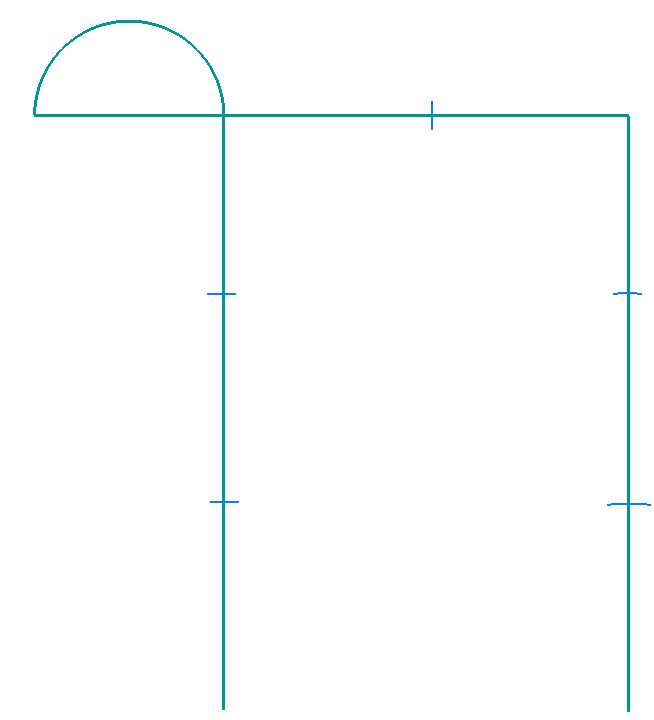 Рисунок№ п/пКритерииБаллы1Верно определено минимальное время проезда робота по трассе (67 с). В решении присутствует верный подсчет времени проезда101.2Выбран не оптимальный путь обхода графа. Приведено верное решение для неоптимального пути. Ответ больше чем оптимальный (67 с) не более чем на 3 единицы.ИЛИВыбран верный маршрут обхода графа, но допущена одна арифметическая ошибка при подсчете. Приведено верное решение за исключением одной арифметической ошибки.Ответ больше чем оптимальный (67 с) не более чем на 3 единицы.52Дан верный ответ (67 с). Решение отсутствует53В остальных случаях0№ п/пКритерииБаллы1Верно определен минимальный суммарный угол поворота робота (260°). Приведено полное решение задачи.101.2Начато верное решение, но задача не доведена до конца. Верно определена градусная мера угла А (90°)ИЛИПриведено верное решение за исключением одной арифметической ошибки.Верно определена градусная мера угла А (90°)52Дан верный ответ (260°). Решение отсутствует53В остальных случаях0№ п/пКритерииБаллы1Верно соотнесены названия роботов и число датчиков на них.  Приведено полное решение задачи.Ответ: «Альфа» – 2 датчика, «Бета» – 1 датчик, «Гамма» – 0 датчиков, «Дельта» – 4 датчика.102Дан верный ответ. Решение отсутствуетОтвет: «Альфа» – 2 датчика, «Бета» – 1 датчик, «Гамма» – 0 датчиков, «Дельта» – 4 датчика.53В остальных случаях0№ п/пКритерииБаллы1Верно определен угол расположения стрелки относительно горизонтали (105° или 75°, -165° или -15°). Приведено полное решение задачи.101.1Верно определен угол расположения стрелки относительно горизонтали (≈105° или ≈75°, ≈-165° или ≈-15°). Приведено верное решение задачи. Допущена ошибка при округлении ответа.91.2Начато верное решение, но задача не доведена до конца. Верно определено, сколько оборотов совершит стрелка вместе с шестернёй z13 за 15 секунд (84,375 оборотов).ИЛИПриведено верное решение за исключением одной арифметической ошибки.Верно определено, сколько оборотов совершит стрелка вместе с шестернёй z13 за 15 секунд (84,375 оборотов)52Дан верный ответ (≈105° или ≈75°, ≈-165° или ≈-15°). Решение отсутствует. Ответ не может отличаться больше чем на 1 от верного.53В остальных случаях0№ п/пКритерииБаллы1Верно определен длина кривой, которую нарисовал робот (220 см). Приведено полное решение задачи.101.1Верно определен длина кривой, которую нарисовал робот (≈220 см). Приведено полное решение задачи.Допущена ошибка при округлении.И/ИЛИВзято пи точности, отличной от предложенной.91.2Начато верное решение, но задача не доведена до конца. Верно определен длина отрезка при проезде вперёд Мотор А 720°, Мотор B 720° (62,8 см)ИЛИПриведено верное решение за исключением одной арифметической ошибки.Верно определен длина отрезка при проезде вперёд Мотор А 720°, Мотор B 720° (62,8 см)52Дан верный ответ (≈220 см). Решение отсутствует. Ответ не может отличаться больше чем на 1 от верного.53В остальных случаях0№ п/пКритерииБаллы1Верно изображена кривая. Приведено полное верное решение задачи, обосновывающее данное изображение.102Дано только верное изображение кривой. Решение отсутствует52.1Изображение кривой отличается от эталонного, например, длины отрезков не равны, нет полуокружности, части фигуры расположены не под верными углами друг к другу.В фигуре должно быть не менее 3-х отрезков.Линия, изображающая кривую, должна быть сплошной, без разрывов.33В остальных случаях0